AÇÃO DE FORMAÇÃO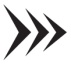 Construção e Avaliação do Plano Individual Infantil (creche, PrÉ-Escolar e Catl)Face às novas exigências por parte do Ministério da Solidariedade e Segurança Social bem como do Ministério da Educação, é crucial que os técnicos da área infanto-juvenil intervenham de acordo com as novas normas, traçando os planos individuais para cada aluno, cumprindo os requisitos definidos nos Manuais de Gestão da Qualidade.CONTEÚDOS PROGRAMÁTICOS- Manual de Gestão da Qualidade nas Respostas Sociais do ISS: Enquadramento, Conceitos e Requisitos;- Definição dos processos das Respostas Sociais Infantis;- Articulação dos Processos e Instrumentos/Registos;- A importância do Diagnóstico Pedagógico da Criança - Técnicas de Aplicação;- Visualização de impressos/documentos necessários para a construção e monitorização do PI;- Construção do PI;- Discussão e análise de vários Planos Individuais;- Articulação com o Projeto Educativo e técnicas de construção de Projeto Sala, e respetiva planificação;- Cuidados Pessoais e de Saúde.OBJETIVOS1. Adquirir competências para a análise e gestão de processos de crianças;1.1. Abordar os Processos inerentes às respostas sociais de Creche, Pré-Escolar e CATL;1.2. Analisar pormenorizadamente a articulação dos processos;2. Obter a destreza para a construção e avaliação de um Plano Individual:2.1. Explicar a construção de um PI e os instrumentos necessários;2.2. Visualização de impressos e documentos referentes à temática;     	2.3. Construção e Análise de um PI.METODOLOGIAS DE FORMAÇÃO E AVALIAÇÃOPrivilegia-se o uso de metodologias participativas, evitando um carácter mais expositivo da formação. Construção, em grupo, de um PI, de modo a avaliar a aquisição de competências. DIA 21 Janeiro 2017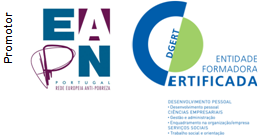 HORÁRIO 9h30 às13h00 e das 14h00 às 17h30DURAÇÃO 7 horas LOCAL Centro Social da Juventude de Belinho – Rua do Calvário, nº 26 / 4740-165 Belinho (Esposende)INSCRIÇÃO Associados da EAPN Portugal: 20€ // Não associados: 30€PÚBLICO-ALVO: Educadores de infância, professores, animadores de entidades públicas e privadas MODALIDADE DE FORMAÇÃO: Formação contínua / de actualizaçãoFORMA DE ORGANIZAÇÂO Formação presencial CRITÉRIOS DE SELEÇÃO Prioridade a associados da EAPN Portugal // Número de ordem de recepção da inscriçãoFORMADORA Sílvia MachadoLicenciada em Sociologia, Especializada em Gestão em IPSS; Especializada em Engenharia da Qualidade; Doutoranda em Serviço Social; Consultora e formadora em Gestão da Qualidade em diversos projetos; Docente do Ensino Superior e Coordenadora da Pós- Graduação em Gestão da Qualidade no III Sector.INSCRIÇÕESApós confirmação da sua inscrição, e da efectiva realização da acção de formação, o pagamento deve ser efectuado, por transferência bancária, até à data limite de 13 Janeiro 2017. Até esta data deve enviar o comprovativo do pagamento para: vianadocastelo@eapn.ptAs inscrições são limitadas a 20 formandas/os e devem ser realizadas até 13 Janeiro 2017!A ficha de inscrição (em anexo ao e-mail) deve ser preenchida e devolvida para formalizar devidamente a inscrição para:vianadocastelo@eapn.pt (preferencialmente)	Telefone: 258817034